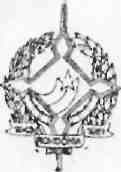 GOVERNO DO ESTADO DE RONDÔNIA GOVERNADORIADecreto nº 1703 de 23 de novembro de 1983.0 GOVERNADOR DO ESTADO DE RONDÔNIA, no uso de suas atribuições legais, autorizar o Sr. REGINAL DO VIEIRA DE VASCONCELOS, ocupante do Cargo em Comissão de Secretário de Estado de Indústria, Comércio, Ciência e Tecnologia, e o Sr. SÍLVIO RODRIGUES PERSIVO CUNHA, ocupante do Cargo em Comissão de Secretário Adjunto de Estado de Indústria, Comércio, Ciência e Tecnologia, a participar do IV Encontro Centro-Oeste - A Nova Fronteira, no período de 28.11.83 a 02.12.83, na cidade de CUIABÁ-MT.Porto Velho - 23, de novembro de 1983.Jorge Teixeira de OliveiraGOVERNADOR